                  PREFEITURA DO MUNICÍPIO DE SÃO PAULO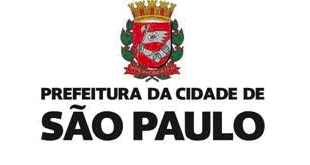                     SECRETARIA MUNICIPAL DE EDUCAÇÃO     DIRETORIA REGIONAL DE EDUCAÇÃO - GUAIANASES                  RUA AGAPITO MALUF, 58 – GUAIANASES                                         FONE: 3397-7679EDUCAÇÃO INFANTILEDUCAÇÃO INFANTILEDUCAÇÃO INFANTILEDUCAÇÃO INFANTILEDUCAÇÃO INFANTILEDUCAÇÃO INFANTILCEICEICEICEICEICEIUNIDADECLASSECLASSEPERÍODOPERÍODODISPONIBILIDADECEI INACIO MONTEIROB II- 2CB II- 2CMANHÃMANHÃAPOSENTADORIACEI EVANIR APDA HILARIOMG I-3DMG I-3DTARDETARDELIC. MED 20/07/17ED. INF. E ENSINO FUNDAMENTAL IED. INF. E ENSINO FUNDAMENTAL IED. INF. E ENSINO FUNDAMENTAL IED. INF. E ENSINO FUNDAMENTAL IED. INF. E ENSINO FUNDAMENTAL IED. INF. E ENSINO FUNDAMENTAL IEMEIEMEIEMEIEMEIEMEIEMEIUNIDADECLASSECLASSEPERÍODOPERÍODODISPONIBILIDADEEMEI AMACIO MAZZAROPI4 A/4B4 A/4BINTERINTERLIC. MED. 26/06/17EMEI CARLOTA PEREIRA DE QUEIROZ6C/6E6C/6EINTERINTERLIC. MED. 05/07/17EMEI CEU EDNA ALVES DE SOUSA5 A/6 A5 A/6 AINTERINTERLIC. MED. 12/07/17EMEI GESSY GEBARA 6E6EVESPVESPLIC. MED. 07/08/17EMEI VALDIR AZEVEDO5C5CVESPVESPLIC. MED. 30/06/17FUND IFUND IFUND IFUND IFUND IFUND IUNIDADECLASSECLASSECLASSEPERÍODODISPONIBILIDADEEMEF ANNA LAMBERGA ZEGLIO3 D3 D3 DTARDELIC. MED. 31/08/17EMEF ANNA LAMBERGA ZEGLIO5 B5 B5 BMANHÃLIC. MED. 31/08/17EMEF JOEL FERNANDES DE SOUZA1C1C1CMANHÃLIC.MED.20/07/17EMEF JOEL FERNANDES DE SOUZA5 C5 C5 CTARDELIC. MED.13/07/17EMEF MAILSON DELANE3 A3 A3 ATARDELIC. MED.03/07/17ENSINO FUNDAMENTAL II e MÉDIOENSINO FUNDAMENTAL II e MÉDIOENSINO FUNDAMENTAL II e MÉDIOENSINO FUNDAMENTAL II e MÉDIOENSINO FUNDAMENTAL II e MÉDIOENSINO FUNDAMENTAL II e MÉDIOLINGUA PORTUGUESALINGUA PORTUGUESALINGUA PORTUGUESALINGUA PORTUGUESALINGUA PORTUGUESALINGUA PORTUGUESAUNIDADEAULASAULASAULASPERÍODODISPONIBILIDADEEMEF JOÃO RIBEIRO DE BARROS050505MANHÃLIC. MED. 29/05/17ARTEARTEARTEARTEARTEARTEUNIDADEAULASPERÍODOPERÍODOPERÍODODISPONIBILIDADEHISTÓRIAHISTÓRIAHISTÓRIAHISTÓRIAHISTÓRIAHISTÓRIAUNIDADEAULASAULASAULASPERÍODODISPONIBILIDADEGEOGRAFIAGEOGRAFIAGEOGRAFIAGEOGRAFIAGEOGRAFIAGEOGRAFIAUNIDADEAULASAULASAULASPERÍODODISPONIBILIDADECIÊNCIASCIÊNCIASCIÊNCIASCIÊNCIASCIÊNCIASCIÊNCIASUNIDADEAULASAULASAULASPERÍODODISPONIBILIDADEEMEF ALEXANDRE VANNUCHI LEME242424MANHÃLIC. MED. 03/07/17EMEF ANNA LAMBERGA ZEGLIO121212TARDELIC. MED.31/08/17EMEF CAIO SERGIO POMPEU DE TOLEDO121212TARDELIC. MED.24/07/17EMEF CLAUDIA BARTOLOMAZI040404MANHÃLIC. MED. 04/07/17MATEMÁTICAMATEMÁTICAMATEMÁTICAMATEMÁTICAMATEMÁTICAMATEMÁTICAUNIDADEAULASAULASAULASPERÍODODISPONIBILIDADEEMEF SATURNINO PEREIRA555TARDEAPOSENTADORIAINGLÊS/LINGUA INGLESAINGLÊS/LINGUA INGLESAINGLÊS/LINGUA INGLESAINGLÊS/LINGUA INGLESAINGLÊS/LINGUA INGLESAINGLÊS/LINGUA INGLESAUNIDADEAULASAULASAULASPERÍODODISPONIBILIDADEEMEF JOÃO RIBEIRO DE BARROS060606MANHÃLIC. MEDEMEF JOÃO RIBEIRO DE BARROS080808TARDELIC. MEDEMEF MAILSON DELANE 060606MANHÃAPOSENTADORIAEMEF SATURNINO PEREIRA040404MANHÃLIC. MEDICAEDUCAÇÃO FÍSICAEDUCAÇÃO FÍSICAEDUCAÇÃO FÍSICAEDUCAÇÃO FÍSICAEDUCAÇÃO FÍSICAEDUCAÇÃO FÍSICAUNIDADEAULASAULASAULASPERÍODODISPONIBILIDADE                                                                          ENSINO MÉDIO